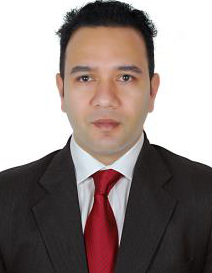 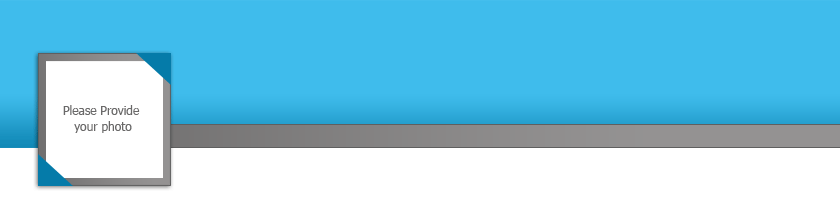  Key Skills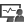  Profile Summary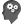  Profile SummaryA result-oriented professional with nearly 20 years of experience in Restaurant Operations, F&B Operations, Customer Relationship Management and People Management Excellent in managing the entire gamut of Food & Beverage operations including menu-planning, food production as well as monitoring of food processing & aesthetic presentation of food and beverages for the purpose of ensuring compliance with standardsSensitivity to multinational cultures & consumer behavior with skills in interacting with customers from different nationalities, meeting their requirements through efficient customer handling skills & moulding plans according to feedbacksGained exposure in scheduling roster, staff vacation and restaurant workforce planningSkilled in ensuring a smooth running of restaurant operations along with other departments like F&B, so onAn effective leader with excellent communication, analytical, team building, problem solving and relationship management skillsA result-oriented professional with nearly 20 years of experience in Restaurant Operations, F&B Operations, Customer Relationship Management and People Management Excellent in managing the entire gamut of Food & Beverage operations including menu-planning, food production as well as monitoring of food processing & aesthetic presentation of food and beverages for the purpose of ensuring compliance with standardsSensitivity to multinational cultures & consumer behavior with skills in interacting with customers from different nationalities, meeting their requirements through efficient customer handling skills & moulding plans according to feedbacksGained exposure in scheduling roster, staff vacation and restaurant workforce planningSkilled in ensuring a smooth running of restaurant operations along with other departments like F&B, so onAn effective leader with excellent communication, analytical, team building, problem solving and relationship management skills Timeline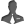  Timeline Timeline Timeline Soft Skills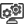  Soft Skills Soft Skills Soft Skills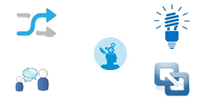  Education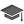 Pursuing Bachelor of Study Management (Commerce) from Pashupati Multiple Campus, Kathmandu, Nepal, Tribhuwan University12th from Pashupati Multiple Campus, Kathmandu, Nepal, Tribhuwan University in 1999IT Skills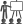 MS Office and Internet Applications EducationPursuing Bachelor of Study Management (Commerce) from Pashupati Multiple Campus, Kathmandu, Nepal, Tribhuwan University12th from Pashupati Multiple Campus, Kathmandu, Nepal, Tribhuwan University in 1999IT SkillsMS Office and Internet Applications EducationPursuing Bachelor of Study Management (Commerce) from Pashupati Multiple Campus, Kathmandu, Nepal, Tribhuwan University12th from Pashupati Multiple Campus, Kathmandu, Nepal, Tribhuwan University in 1999IT SkillsMS Office and Internet Applications EducationPursuing Bachelor of Study Management (Commerce) from Pashupati Multiple Campus, Kathmandu, Nepal, Tribhuwan University12th from Pashupati Multiple Campus, Kathmandu, Nepal, Tribhuwan University in 1999IT SkillsMS Office and Internet ApplicationsWork ExperienceJul’03 – till date: More Café Restaurant LLC, Muscat, Oman as Senior Restaurant Manager Growth PathJul’03 – May’06: Restaurant / Bar SupervisorMay’06 – Sep’09: Beverage Manager (Bar Manager)Sep’09 – Nov’13: Asst. Restaurant Manager/ Acting Restaurant ManagerNov’13 – Present: Senior Restaurant ManagerKey result Areas:Participating in completed menu engineering, costing of food & beverage and cementing the name of More CafeDirecting operations of two outlets and making it into one of the most recognized restaurants in its category within Oman through the continuous monitoring of standards, staff development, service excellency and customer satisfactionsRendering solution of operational issues and reporting to the Group General Manager and ensuring follow-up along with monitoring high standard of customer service, quality of production, hygiene & cleanliness standards, Maintenance & general administration works are in the place according to company’s policy & operation and followed by the staffMonitoring training and follow-up to ensure that all employees received training on and on-going basisSustaining high quality food & service by ensuring compliance with all operations procedures Supervising the staff performances, scheduling & annual leave and formulating training & development plans for all staff members as per company’s policyAssisting management by attending the MIS report meeting, recommending & planning for revenue generation and controlling the cost of foodBuilding relationships with external suppliers to ensure the best reputation within the industry and attaining the service required to ensure that the operational of Food & Beverage Team can deliver the highest standard of service and achieve the financial targetPlaying a major role in budgeting and forecasting with approval of Managing Director for analyzing monthly F&B costs as well as controllable expensesSignificant Accomplishments:Played a major role in mOre Café concept of restaurants, opening of 2 new franchised outlets in Oman - implemented bar equipment requirements and technical calibration of equipmentImplemented new initiatives such as budgeting, standard operation procedure, sequence of service, staff development & training, food hygiene standards for openings and introducing additions (restaurants / Cafe) to existing set-upsReduced food cost by 24% through identifying & developing new vendors for which material wastage control, food preparation as per the recipes, controlling the supplier of cleaning material, raw meat & seafood and dry itemsReceived the Employment of the Month and Most Consist Employee Award in recognition of hard working, loyal  and contribution for the companyPrevious ExperienceDec’00 – Jun’03: Intelligent Foods (Offshore Selling Club)/ More Cafe, Dubai, UAE as Bar Tender / BaristaMay’97 – Nov’00: Casino Royal Hotel YAK & YETI, Kathmandu, Nepal as Bar TenderTraining AttendedHazard Analysis Critical Control Point (HACCP) Person In-charge Level 3 from GHP consultancy from United Arab Emirates in 2005, 2009 & 2011Basic Fire Training from Britam Defence, United Arab Emirates in 2006Personal Details 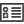 Date of Birth: 3rd September 1979Languages Known: English, Hindi & NepaliNationality: NepaliMarital Status: Married Visa Status: Employment with NOC for Oman Driving License Details: Holding Light Vehicle Driving License of Oman & UAEWork ExperienceJul’03 – till date: More Café Restaurant LLC, Muscat, Oman as Senior Restaurant Manager Growth PathJul’03 – May’06: Restaurant / Bar SupervisorMay’06 – Sep’09: Beverage Manager (Bar Manager)Sep’09 – Nov’13: Asst. Restaurant Manager/ Acting Restaurant ManagerNov’13 – Present: Senior Restaurant ManagerKey result Areas:Participating in completed menu engineering, costing of food & beverage and cementing the name of More CafeDirecting operations of two outlets and making it into one of the most recognized restaurants in its category within Oman through the continuous monitoring of standards, staff development, service excellency and customer satisfactionsRendering solution of operational issues and reporting to the Group General Manager and ensuring follow-up along with monitoring high standard of customer service, quality of production, hygiene & cleanliness standards, Maintenance & general administration works are in the place according to company’s policy & operation and followed by the staffMonitoring training and follow-up to ensure that all employees received training on and on-going basisSustaining high quality food & service by ensuring compliance with all operations procedures Supervising the staff performances, scheduling & annual leave and formulating training & development plans for all staff members as per company’s policyAssisting management by attending the MIS report meeting, recommending & planning for revenue generation and controlling the cost of foodBuilding relationships with external suppliers to ensure the best reputation within the industry and attaining the service required to ensure that the operational of Food & Beverage Team can deliver the highest standard of service and achieve the financial targetPlaying a major role in budgeting and forecasting with approval of Managing Director for analyzing monthly F&B costs as well as controllable expensesSignificant Accomplishments:Played a major role in mOre Café concept of restaurants, opening of 2 new franchised outlets in Oman - implemented bar equipment requirements and technical calibration of equipmentImplemented new initiatives such as budgeting, standard operation procedure, sequence of service, staff development & training, food hygiene standards for openings and introducing additions (restaurants / Cafe) to existing set-upsReduced food cost by 24% through identifying & developing new vendors for which material wastage control, food preparation as per the recipes, controlling the supplier of cleaning material, raw meat & seafood and dry itemsReceived the Employment of the Month and Most Consist Employee Award in recognition of hard working, loyal  and contribution for the companyPrevious ExperienceDec’00 – Jun’03: Intelligent Foods (Offshore Selling Club)/ More Cafe, Dubai, UAE as Bar Tender / BaristaMay’97 – Nov’00: Casino Royal Hotel YAK & YETI, Kathmandu, Nepal as Bar TenderTraining AttendedHazard Analysis Critical Control Point (HACCP) Person In-charge Level 3 from GHP consultancy from United Arab Emirates in 2005, 2009 & 2011Basic Fire Training from Britam Defence, United Arab Emirates in 2006Personal Details Date of Birth: 3rd September 1979Languages Known: English, Hindi & NepaliNationality: NepaliMarital Status: Married Visa Status: Employment with NOC for Oman Driving License Details: Holding Light Vehicle Driving License of Oman & UAEWork ExperienceJul’03 – till date: More Café Restaurant LLC, Muscat, Oman as Senior Restaurant Manager Growth PathJul’03 – May’06: Restaurant / Bar SupervisorMay’06 – Sep’09: Beverage Manager (Bar Manager)Sep’09 – Nov’13: Asst. Restaurant Manager/ Acting Restaurant ManagerNov’13 – Present: Senior Restaurant ManagerKey result Areas:Participating in completed menu engineering, costing of food & beverage and cementing the name of More CafeDirecting operations of two outlets and making it into one of the most recognized restaurants in its category within Oman through the continuous monitoring of standards, staff development, service excellency and customer satisfactionsRendering solution of operational issues and reporting to the Group General Manager and ensuring follow-up along with monitoring high standard of customer service, quality of production, hygiene & cleanliness standards, Maintenance & general administration works are in the place according to company’s policy & operation and followed by the staffMonitoring training and follow-up to ensure that all employees received training on and on-going basisSustaining high quality food & service by ensuring compliance with all operations procedures Supervising the staff performances, scheduling & annual leave and formulating training & development plans for all staff members as per company’s policyAssisting management by attending the MIS report meeting, recommending & planning for revenue generation and controlling the cost of foodBuilding relationships with external suppliers to ensure the best reputation within the industry and attaining the service required to ensure that the operational of Food & Beverage Team can deliver the highest standard of service and achieve the financial targetPlaying a major role in budgeting and forecasting with approval of Managing Director for analyzing monthly F&B costs as well as controllable expensesSignificant Accomplishments:Played a major role in mOre Café concept of restaurants, opening of 2 new franchised outlets in Oman - implemented bar equipment requirements and technical calibration of equipmentImplemented new initiatives such as budgeting, standard operation procedure, sequence of service, staff development & training, food hygiene standards for openings and introducing additions (restaurants / Cafe) to existing set-upsReduced food cost by 24% through identifying & developing new vendors for which material wastage control, food preparation as per the recipes, controlling the supplier of cleaning material, raw meat & seafood and dry itemsReceived the Employment of the Month and Most Consist Employee Award in recognition of hard working, loyal  and contribution for the companyPrevious ExperienceDec’00 – Jun’03: Intelligent Foods (Offshore Selling Club)/ More Cafe, Dubai, UAE as Bar Tender / BaristaMay’97 – Nov’00: Casino Royal Hotel YAK & YETI, Kathmandu, Nepal as Bar TenderTraining AttendedHazard Analysis Critical Control Point (HACCP) Person In-charge Level 3 from GHP consultancy from United Arab Emirates in 2005, 2009 & 2011Basic Fire Training from Britam Defence, United Arab Emirates in 2006Personal Details Date of Birth: 3rd September 1979Languages Known: English, Hindi & NepaliNationality: NepaliMarital Status: Married Visa Status: Employment with NOC for Oman Driving License Details: Holding Light Vehicle Driving License of Oman & UAEWork ExperienceJul’03 – till date: More Café Restaurant LLC, Muscat, Oman as Senior Restaurant Manager Growth PathJul’03 – May’06: Restaurant / Bar SupervisorMay’06 – Sep’09: Beverage Manager (Bar Manager)Sep’09 – Nov’13: Asst. Restaurant Manager/ Acting Restaurant ManagerNov’13 – Present: Senior Restaurant ManagerKey result Areas:Participating in completed menu engineering, costing of food & beverage and cementing the name of More CafeDirecting operations of two outlets and making it into one of the most recognized restaurants in its category within Oman through the continuous monitoring of standards, staff development, service excellency and customer satisfactionsRendering solution of operational issues and reporting to the Group General Manager and ensuring follow-up along with monitoring high standard of customer service, quality of production, hygiene & cleanliness standards, Maintenance & general administration works are in the place according to company’s policy & operation and followed by the staffMonitoring training and follow-up to ensure that all employees received training on and on-going basisSustaining high quality food & service by ensuring compliance with all operations procedures Supervising the staff performances, scheduling & annual leave and formulating training & development plans for all staff members as per company’s policyAssisting management by attending the MIS report meeting, recommending & planning for revenue generation and controlling the cost of foodBuilding relationships with external suppliers to ensure the best reputation within the industry and attaining the service required to ensure that the operational of Food & Beverage Team can deliver the highest standard of service and achieve the financial targetPlaying a major role in budgeting and forecasting with approval of Managing Director for analyzing monthly F&B costs as well as controllable expensesSignificant Accomplishments:Played a major role in mOre Café concept of restaurants, opening of 2 new franchised outlets in Oman - implemented bar equipment requirements and technical calibration of equipmentImplemented new initiatives such as budgeting, standard operation procedure, sequence of service, staff development & training, food hygiene standards for openings and introducing additions (restaurants / Cafe) to existing set-upsReduced food cost by 24% through identifying & developing new vendors for which material wastage control, food preparation as per the recipes, controlling the supplier of cleaning material, raw meat & seafood and dry itemsReceived the Employment of the Month and Most Consist Employee Award in recognition of hard working, loyal  and contribution for the companyPrevious ExperienceDec’00 – Jun’03: Intelligent Foods (Offshore Selling Club)/ More Cafe, Dubai, UAE as Bar Tender / BaristaMay’97 – Nov’00: Casino Royal Hotel YAK & YETI, Kathmandu, Nepal as Bar TenderTraining AttendedHazard Analysis Critical Control Point (HACCP) Person In-charge Level 3 from GHP consultancy from United Arab Emirates in 2005, 2009 & 2011Basic Fire Training from Britam Defence, United Arab Emirates in 2006Personal Details Date of Birth: 3rd September 1979Languages Known: English, Hindi & NepaliNationality: NepaliMarital Status: Married Visa Status: Employment with NOC for Oman Driving License Details: Holding Light Vehicle Driving License of Oman & UAEWork ExperienceJul’03 – till date: More Café Restaurant LLC, Muscat, Oman as Senior Restaurant Manager Growth PathJul’03 – May’06: Restaurant / Bar SupervisorMay’06 – Sep’09: Beverage Manager (Bar Manager)Sep’09 – Nov’13: Asst. Restaurant Manager/ Acting Restaurant ManagerNov’13 – Present: Senior Restaurant ManagerKey result Areas:Participating in completed menu engineering, costing of food & beverage and cementing the name of More CafeDirecting operations of two outlets and making it into one of the most recognized restaurants in its category within Oman through the continuous monitoring of standards, staff development, service excellency and customer satisfactionsRendering solution of operational issues and reporting to the Group General Manager and ensuring follow-up along with monitoring high standard of customer service, quality of production, hygiene & cleanliness standards, Maintenance & general administration works are in the place according to company’s policy & operation and followed by the staffMonitoring training and follow-up to ensure that all employees received training on and on-going basisSustaining high quality food & service by ensuring compliance with all operations procedures Supervising the staff performances, scheduling & annual leave and formulating training & development plans for all staff members as per company’s policyAssisting management by attending the MIS report meeting, recommending & planning for revenue generation and controlling the cost of foodBuilding relationships with external suppliers to ensure the best reputation within the industry and attaining the service required to ensure that the operational of Food & Beverage Team can deliver the highest standard of service and achieve the financial targetPlaying a major role in budgeting and forecasting with approval of Managing Director for analyzing monthly F&B costs as well as controllable expensesSignificant Accomplishments:Played a major role in mOre Café concept of restaurants, opening of 2 new franchised outlets in Oman - implemented bar equipment requirements and technical calibration of equipmentImplemented new initiatives such as budgeting, standard operation procedure, sequence of service, staff development & training, food hygiene standards for openings and introducing additions (restaurants / Cafe) to existing set-upsReduced food cost by 24% through identifying & developing new vendors for which material wastage control, food preparation as per the recipes, controlling the supplier of cleaning material, raw meat & seafood and dry itemsReceived the Employment of the Month and Most Consist Employee Award in recognition of hard working, loyal  and contribution for the companyPrevious ExperienceDec’00 – Jun’03: Intelligent Foods (Offshore Selling Club)/ More Cafe, Dubai, UAE as Bar Tender / BaristaMay’97 – Nov’00: Casino Royal Hotel YAK & YETI, Kathmandu, Nepal as Bar TenderTraining AttendedHazard Analysis Critical Control Point (HACCP) Person In-charge Level 3 from GHP consultancy from United Arab Emirates in 2005, 2009 & 2011Basic Fire Training from Britam Defence, United Arab Emirates in 2006Personal Details Date of Birth: 3rd September 1979Languages Known: English, Hindi & NepaliNationality: NepaliMarital Status: Married Visa Status: Employment with NOC for Oman Driving License Details: Holding Light Vehicle Driving License of Oman & UAE